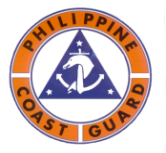 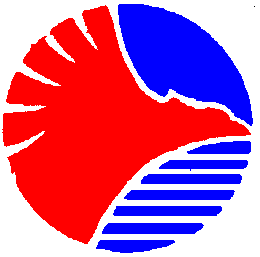 PUNONGHIMPILAN TANOD BAYBAYIN NG PILIPINAS(Headquarters Philippine Coast Guard)139 25th Street, Port Area1018 ManilaSUMMARY OF INFORMATIONA. NAME:			(LAST NAME)		              (FIRST NAME)			(MIDDLE NAME)B. RANK:		 	  		    PCG SN   	  	   BRANCH OF SERVICE:     C. BIRTH DATE:    					BIRTH PLACE:    D. PRESENT DUTY ASSIGNMENT: E. POSTAL ADDRESS:  F. DEPENDENTS:G. SCHOOL ATTENDED: Civilian: Military : LocalForeignSeminar/Training/ExerciseH.  APPOINTMENTS, PROMOTION, ETC.I.  ASSIGNMENT AND ADDITIONAL DUTIES:Shore Duty AssignmentSea Duty AssignmentJ.  AWARDS & DECORATIONS, MERITS, COMMENDATIONS, APPRECIATIONS and BADGES: (copies of awards, commendations, etc., duly authenticated must be attached herewith)K. ELIGIBILTY: 	L. DATE OF COMPULSORY RETIREMENT:  M) MISCELLANEOUS:TIN: Blood type		: 	Description	:		Color of Eyes 	 : Contact Number	:	       Status		: 	I HEREBY CERTIFY that the entries / information are true and correct to the best of my knowledge and belief.               _____________________								           RANK   AND NAME      NameRelationshipBirth dateCOURSESNAME OF SCHOOLINCL DATESTANDING/ HONORSCOURSESCHOOL/LOCATIONPERIOD OF ATTENDANCESTANDINGCOURSESCHOOL/LOCATIONPERIOD OF ATTENDANCESTANDINGCourseSCHOOL/LOCATIONPERIOD OF ATTENDANCEHONOR/RECEIVEDClass StandingDuty / PositionEffective datesGO#Duty/ PositionUNITEffective datesAuthorityDuty/ PositionUNITEffective datesAuthority